Ústecký kraj – krajský úřad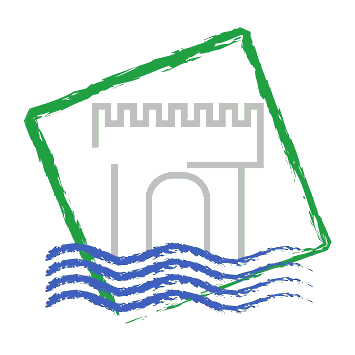 Cestovní zprávaze služební zahraniční cestyDatum cesty:6. 6. 2018Název, cíl a důvod cesty:Setkání doprovodné pracovní skupiny a projektových partnerů přeshraničního projektu MOOREVITAL 2018 – Pokračování ochrany rašelinišť v Krušných horáchHarmonogram cesty:6. 6. 2018  Odjezd z Ústí nad Labem 8:40                     Příjezd Stelgelhaide 10:08                    Jednání 10:10 – 13:50Průběh a výsledky cesty:Zástupce projektového partnera  Zweckverband Naturpark „Erzgebirge/Vogltland“ představil ostatním projektovým partnerům jednotlivé typy stavebních úprav v projektovém území naučné stezky Stelgelhaide vedoucí primárně k zadržení vody v rašeliništích. Ukázky jednotlivých opatření a odborná diskuze všech projektových partnerů byla přínosná. Během letních měsíců dojde k zahájení obdobné realizace na české straně projektového území.Spolucestující:Mgr. Jan RothanzlNáklady na cestu hrazeny z:MOOREVITAL 2018  Zpracoval:Ing. Anna LehkáDatum:6. 6. 2018